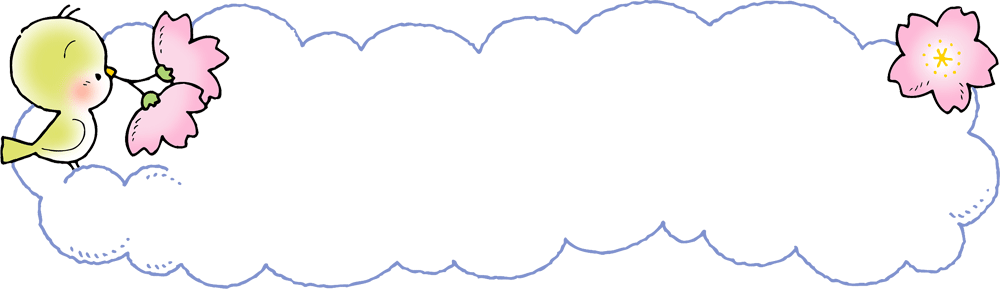 　　お子様たちは毎日、友達と元気いっぱい楽しそうに外で遊んでいます。１日５時間授業、４５分間を集中して課題に取り組む姿も見られ、日々成長している姿を嬉しく思っています。ご家庭ではどうですか？学校での楽しかった話がたくさん出ているといいなと思っています。暑さも出てきました。体調面のサポートを引き続き、お願いします。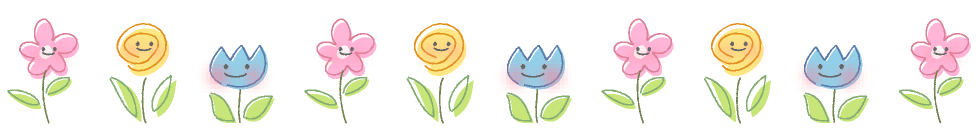 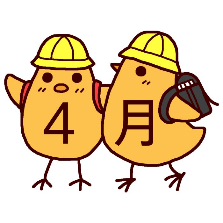 ☆お知らせ・お願い☆・連休明けから給食当番を1週間交代で行っていきます。当番の週の金曜日に白衣を持ち帰りますので、洗濯とアイロンがけをして翌週の月曜日に持たせてください。・連休明けから少しずつ宿題を出していきます。ひらがなのプリントの宿題が出ます。取り組んでください。ていねいになぞり、書けるようにご自宅でも一緒に見ていただけるとありがたいです。宿題は、翌日に提出できるように取り組んでください。宿題が出るときは、連絡帳に『ぷりんと』と書きますので、連絡帳の確認を引き続きお願いします。は、「しゅくだい」の「し」です。・5月からは月に１回の学年だよりの発行になります。毎日の連絡については、特別な持ち物などがある時は連絡帳等でお知らせします。（５月学年だよりに詳細を記載します。ご確認ください。）・次回の学年だよりは、28日（金）に発行いたします。国語ひらがななかよしのき　たのしくよもう算数かずとすうじ生活がっこうでみつけたこといっぱい（見つけたものを描こう）音楽はくをかんじてリズムをうとう図工お花畑を作ろうねんどとなかよし体育50m走　まっすぐ走ろう遊具遊びを工夫しよう道徳あいさつ、がっこうはね26日（水）定例研（教職員の市内全体研修）のため1:15下校尿検査キット配付27日(木)尿検査提出学校探検（2年生と一緒）2：40下校２８日（金）全校歩き遠足（1･2･3校時）持ち物：水筒、汗拭きタオル　　　　赤白帽子２：４０下校１日（土）２日（金）３日（火）憲法記念日